Resolver las OPERACIONES y encontrar el nombre de cada uno de los dioses griegos y colorear.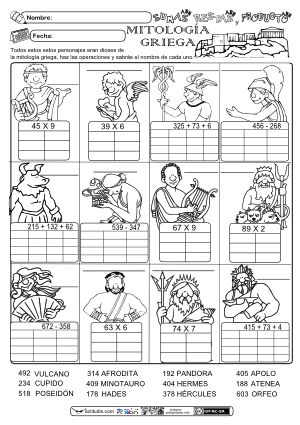 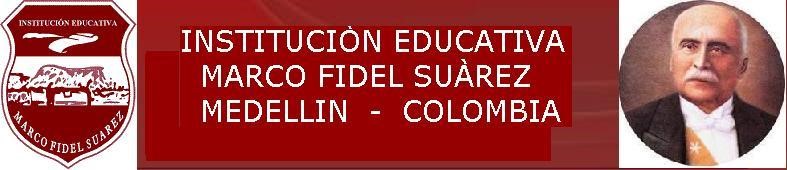 TALLER # 2INSTITUCIÓN EDUCATIVA MARCO FIDEL SUAREZ. SECCIÓN CARLOS OBANDO VELASCOBANCO DE TALLERESAREA: Matemáticas                        DOCENTE: Beatriz Elena Marín B.Grado en que se puede aplicar: 4°     Duración: 2 horas clase. Resolver individualmente. OBJETIVO: Afianzar los procesos lógico-matemáticos mediante la realización de variadas operaciones matemáticasTema o Competencia: razonamiento, resolución y planteamiento de problemas. Elaboración, comparación y ejercitación de OPERACIONES